All Saints Church, Bromsgrove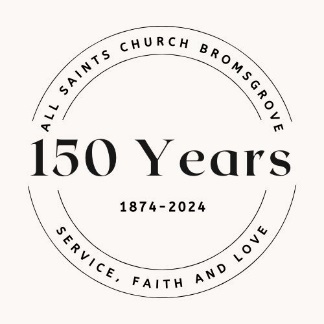 1874-2024 Anniversary CelebrationsServing our Community in Faith and LoveMay	 	Saturday 18th	Books Galore!				10.30-12noon			Book stall, morning papers, storytelling, refreshmentsJune		Saturday 29th	Organ Recital by Olliver Neale		1pm				Free entrance, donation invitedJuly		Friday 5th 		Anniversary Quiz & Beetle Drive	7pm		£10 ticket per person including quiche and chip supper (teams of 4)		Saturday 6th		Organ Recital by Ashley Wagner	1pm		Free entrance, donation invitedFestival WeekJuly 		Saturday 6th		Festival Exhibition opens	 2.30pm		Exhibition open Monday-Friday of Festival Week 2.30pm-5pm	 Sunday 7th		Festival Evensong				6pm		Saturday 13th	Gala Organ Concert: Charle Francis	7pm			 		£10 tickets on the door (includes refreshments)				Sunday 14th		Team Festival Eucharist			10.30am					With +Martin, Bishop of Dudley		Saturday 20th	Summer Fair 				1pm-4pm			Flute Recital in church at 1pm with Elizabeth Haining and Oliver Neale		Saturday 27th	Come and Sing				Join the instant choir to sing Faure’s Requiem in a day!	https://www.eventbrite.com/e/come-and-sing-vivaldi-gloria-and-faure-requiem-registration-812452937607?aff=oddtdtcreator&keep_tld=1